________________________________________________________________________________________________________________________________________________________________________________________________________________________________________Section 4 – Consumer Directed Health AccountsHCSC has preferred relationships with the vendors listed below. By selecting one of these vendors, employers agree to have the necessary data shared with the preferred vendor for purposes of plan administration. A vendor-specific set-up form is required to be submitted for first time vendor integration.B.    Standalone Vision, Life, Disability, Accident, and Critical Illness Products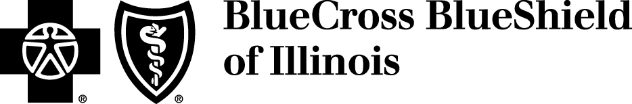 Please complete & return this form in its entirety, including the required signaturesPlease complete & return this form in its entirety, including the required signaturesPlease complete & return this form in its entirety, including the required signaturesPlease complete & return this form in its entirety, including the required signaturesPlease complete & return this form in its entirety, including the required signaturesPlease complete & return this form in its entirety, including the required signaturesPlease complete & return this form in its entirety, including the required signaturesSection 1- Account Information:  Section 1- Account Information:  Section 1- Account Information:  Section 1- Account Information:  Section 1- Account Information:  Section 1- Account Information:  Section 1- Account Information:  Employer Name: SIC CodeAccount #:Effective Date:Effective Date:Anniversary Date:Billing Method SelectionPlease select one of the following billing methods. (For Existing Accounts: If no selection is made, your plans will default to their current billing method.) Composite Billing  Age Billing    Section 2a- Renewing Groups Only: (*New Business update to Section 3)Section 3 - New Business 								Group Number:      Please select plan designs (Up to a maximum of 6 plans)Billing Method SelectionPlease select one of the following billing methods. (For Existing Accounts: If no selection is made, your plans will default to their current billing method.) Composite Billing  Age Billing    Section 2a- Renewing Groups Only: (*New Business update to Section 3)Section 3 - New Business 								Group Number:      Please select plan designs (Up to a maximum of 6 plans)Billing Method SelectionPlease select one of the following billing methods. (For Existing Accounts: If no selection is made, your plans will default to their current billing method.) Composite Billing  Age Billing    Section 2a- Renewing Groups Only: (*New Business update to Section 3)Section 3 - New Business 								Group Number:      Please select plan designs (Up to a maximum of 6 plans)Billing Method SelectionPlease select one of the following billing methods. (For Existing Accounts: If no selection is made, your plans will default to their current billing method.) Composite Billing  Age Billing    Section 2a- Renewing Groups Only: (*New Business update to Section 3)Section 3 - New Business 								Group Number:      Please select plan designs (Up to a maximum of 6 plans)Billing Method SelectionPlease select one of the following billing methods. (For Existing Accounts: If no selection is made, your plans will default to their current billing method.) Composite Billing  Age Billing    Section 2a- Renewing Groups Only: (*New Business update to Section 3)Section 3 - New Business 								Group Number:      Please select plan designs (Up to a maximum of 6 plans)Billing Method SelectionPlease select one of the following billing methods. (For Existing Accounts: If no selection is made, your plans will default to their current billing method.) Composite Billing  Age Billing    Section 2a- Renewing Groups Only: (*New Business update to Section 3)Section 3 - New Business 								Group Number:      Please select plan designs (Up to a maximum of 6 plans)Billing Method SelectionPlease select one of the following billing methods. (For Existing Accounts: If no selection is made, your plans will default to their current billing method.) Composite Billing  Age Billing    Section 2a- Renewing Groups Only: (*New Business update to Section 3)Section 3 - New Business 								Group Number:      Please select plan designs (Up to a maximum of 6 plans)C.     Blue OptionsTiered Network (Blue Options – BCO / PPO – PPO / OON – Out of Network)C.     Blue OptionsTiered Network (Blue Options – BCO / PPO – PPO / OON – Out of Network)C.     Blue OptionsTiered Network (Blue Options – BCO / PPO – PPO / OON – Out of Network)C.     Blue OptionsTiered Network (Blue Options – BCO / PPO – PPO / OON – Out of Network)C.     Blue OptionsTiered Network (Blue Options – BCO / PPO – PPO / OON – Out of Network)C.     Blue OptionsTiered Network (Blue Options – BCO / PPO – PPO / OON – Out of Network)C.     Blue OptionsTiered Network (Blue Options – BCO / PPO – PPO / OON – Out of Network)C.     Blue OptionsTiered Network (Blue Options – BCO / PPO – PPO / OON – Out of Network)C.     Blue OptionsTiered Network (Blue Options – BCO / PPO – PPO / OON – Out of Network)C.     Blue OptionsTiered Network (Blue Options – BCO / PPO – PPO / OON – Out of Network)C.     Blue OptionsTiered Network (Blue Options – BCO / PPO – PPO / OON – Out of Network)C.     Blue OptionsTiered Network (Blue Options – BCO / PPO – PPO / OON – Out of Network)2024 Plan ID2024 Plan IDDeductible (BCO/PPO/OONDeductible (BCO/PPO/OONPCP Copay (BCO/PPO)SPCCopay (BCO/PPO)Coins(BCO/PPO/OON)OPX(BCO/PPO/OON)ER Copay*1Urgent Care CopayUrgent Care CopayNon-Preferred Pharmacy**PlatinumPlatinumPlatinumPlatinumPlatinumPlatinumPlatinumPlatinumPlatinumPlatinumPlatinumPlatinum P5N1OPT$250/$750/$1500$250/$750/$1500$15/$30$15/$30$30/$6090%/70%/50%$2250/$6750/Unlimited$200$75$75$20/$30/$70/$120/$250/$350GoldGoldGoldGoldGoldGoldGoldGoldGoldGoldGoldGold G506OPT G506OPT$750/$2000/$4000$750/$2000/$4000$40/$60$60/$10080%/60%/50%$6750/$8500/Unlimited$600$75$20/$30/$70/$120/$250/$350$20/$30/$70/$120/$250/$350 G508OPT G508OPT$1500/$3750/$7500$1500/$3750/$7500$35/$60$50/$10090%/70%/50%$5850/$7850/Unlimited$600$75$20/$30/$70/$120/$250/$350$20/$30/$70/$120/$250/$350 G507OPT G507OPT$2000/$3500/$7000$2000/$3500/$7000$35/$60$50/$10090%/70%50%$4350/$7350/Unlimited$400$75$20/$30/$70/$120/$250/$350$20/$30/$70/$120/$250/$350SilverSilverSilverSilverSilverSilverSilverSilverSilverSilverSilverSilver S506OPT S506OPT$5250/$6250/$12500$5250/$6250/$12500$50/70$70/$11080%/60%/50%$8150/$9100/Unlimited$600$75$20/$30/$70/$120/$250/350$20/$30/$70/$120/$250/350Blue Options HSA PlansBlue Options HSA PlansBlue Options HSA PlansBlue Options HSA PlansBlue Options HSA PlansBlue Options HSA PlansBlue Options HSA PlansBlue Options HSA PlansBlue Options HSA PlansBlue Options HSA Plans2024 Plan IDHSACont.Deductible (BCO/PPO/OONPCP Copay (BCO/PPO)SPC Copay (BCO/PPOCoins(BCO/PPO/OON)OPX(BCO/PPO/OON)ER CopayUrgent Care CopayNon-Preferred Pharmacy**GoldGoldGoldGoldGoldGoldGoldGoldGoldGold G5K1OPT$50-$325$3200/$4700/$9400100%/80%100%/80%100%/80%/60%$3200/$6650/UnlimitedDC/100%DC/100%100%SilverSilverSilverSilverSilverSilverSilverSilverSilverSilver S507OPT$0$4800/$5500/$16500100%/70%100%/70%100%/70%/50%$4800/$7250/UnlimitedDC/100%DC/100%100% S5N1OPT$0$5250/$6250/$18750100%/70%100%/70%100%/70%/50%$5250/$7500/UnlimitedDC/100%DC/100%100%All health plans are embedded with pediatric eye exams (and select pediatric hardware) and vision discounts.Virtual Visits are available from a participating provider for certain non-emergency services.**The prescription benefits outlined above are the non-preferred copays. If a member goes to a preferred pharmacy, then a lower copay may apply*1 ER copays are per-occurrence deductibles, member is responsible for the listed copay amount and the rest of the billable charge is subject to deductible and coinsurance.All health plans are embedded with pediatric eye exams (and select pediatric hardware) and vision discounts.Virtual Visits are available from a participating provider for certain non-emergency services.**The prescription benefits outlined above are the non-preferred copays. If a member goes to a preferred pharmacy, then a lower copay may apply*1 ER copays are per-occurrence deductibles, member is responsible for the listed copay amount and the rest of the billable charge is subject to deductible and coinsurance.All health plans are embedded with pediatric eye exams (and select pediatric hardware) and vision discounts.Virtual Visits are available from a participating provider for certain non-emergency services.**The prescription benefits outlined above are the non-preferred copays. If a member goes to a preferred pharmacy, then a lower copay may apply*1 ER copays are per-occurrence deductibles, member is responsible for the listed copay amount and the rest of the billable charge is subject to deductible and coinsurance.All health plans are embedded with pediatric eye exams (and select pediatric hardware) and vision discounts.Virtual Visits are available from a participating provider for certain non-emergency services.**The prescription benefits outlined above are the non-preferred copays. If a member goes to a preferred pharmacy, then a lower copay may apply*1 ER copays are per-occurrence deductibles, member is responsible for the listed copay amount and the rest of the billable charge is subject to deductible and coinsurance.All health plans are embedded with pediatric eye exams (and select pediatric hardware) and vision discounts.Virtual Visits are available from a participating provider for certain non-emergency services.**The prescription benefits outlined above are the non-preferred copays. If a member goes to a preferred pharmacy, then a lower copay may apply*1 ER copays are per-occurrence deductibles, member is responsible for the listed copay amount and the rest of the billable charge is subject to deductible and coinsurance.All health plans are embedded with pediatric eye exams (and select pediatric hardware) and vision discounts.Virtual Visits are available from a participating provider for certain non-emergency services.**The prescription benefits outlined above are the non-preferred copays. If a member goes to a preferred pharmacy, then a lower copay may apply*1 ER copays are per-occurrence deductibles, member is responsible for the listed copay amount and the rest of the billable charge is subject to deductible and coinsurance.All health plans are embedded with pediatric eye exams (and select pediatric hardware) and vision discounts.Virtual Visits are available from a participating provider for certain non-emergency services.**The prescription benefits outlined above are the non-preferred copays. If a member goes to a preferred pharmacy, then a lower copay may apply*1 ER copays are per-occurrence deductibles, member is responsible for the listed copay amount and the rest of the billable charge is subject to deductible and coinsurance.All health plans are embedded with pediatric eye exams (and select pediatric hardware) and vision discounts.Virtual Visits are available from a participating provider for certain non-emergency services.**The prescription benefits outlined above are the non-preferred copays. If a member goes to a preferred pharmacy, then a lower copay may apply*1 ER copays are per-occurrence deductibles, member is responsible for the listed copay amount and the rest of the billable charge is subject to deductible and coinsurance.All health plans are embedded with pediatric eye exams (and select pediatric hardware) and vision discounts.Virtual Visits are available from a participating provider for certain non-emergency services.**The prescription benefits outlined above are the non-preferred copays. If a member goes to a preferred pharmacy, then a lower copay may apply*1 ER copays are per-occurrence deductibles, member is responsible for the listed copay amount and the rest of the billable charge is subject to deductible and coinsurance.All health plans are embedded with pediatric eye exams (and select pediatric hardware) and vision discounts.Virtual Visits are available from a participating provider for certain non-emergency services.**The prescription benefits outlined above are the non-preferred copays. If a member goes to a preferred pharmacy, then a lower copay may apply*1 ER copays are per-occurrence deductibles, member is responsible for the listed copay amount and the rest of the billable charge is subject to deductible and coinsurance.D.  PPO (Participating Provider Options)2024 Plan IDDeductible(In/Out)Deductible(In/Out)Office Visit/SpecialistOffice Visit/SpecialistCoins(In/Out)Coins(In/Out)OPX(In/Out)OPX(In/Out)ERCopay*1ERCopay*1Urgent CareCopayUrgent CareCopayNon-Preferred Pharmacy**Non-Preferred Pharmacy**PlatinumPlatinumPlatinumPlatinumPlatinumPlatinumPlatinumPlatinumPlatinumPlatinumPlatinumPlatinumPlatinumPlatinumPlatinum P503PPO$250/$500$250/$500$30/$60$30/$6080%/50%80%/50%$1500/Unlimited$1500/Unlimited$400$400$60$60$10/$20/$55/$95/$150/$250$10/$20/$55/$95/$150/$250 P5E1PPO$500/$1000$500/$1000$20/$40$20/$4090%/60%90%/60%$1500/Unlimited$1500/Unlimited$400$400$75$75$10/$20/$70/$120/$150/$250$10/$20/$70/$120/$150/$250GoldGoldGoldGoldGoldGoldGoldGoldGoldGoldGoldGoldGoldGoldGold G534PPO$1000/$2000$1000/$2000$50/$70$50/$7080%/50%80%/50%$7750/Unlimited$7750/Unlimited$500$500$75$75$10/$20/$70/$120/$150/$250$10/$20/$70/$120/$150/$250 G532PPO$1500/$3000$1500/$3000$40/$60$40/$6080%/50%80%/50%$6250/Unlimited$6250/Unlimited$400$400$75$75$15/$25/$70/$120/$250/$350$15/$25/$70/$120/$250/$350 G536PPO$2000/$4000$2000/$4000$45/$65$45/$6590%/60%90%/60%$5750/Unlimited$5750/Unlimited$500$500$75$75$15/$25/$70/$120/$250/$350$15/$25/$70/$120/$250/$350 G531PPO$2500/$5000$2500/$5000$20/$60$20/$6080%/50%80%/50%$5000/Unlimited$5000/Unlimited$400$400$75$75$10/$20/$55/$95/$150/$250$10/$20/$55/$95/$150/$250 G537PPO$2800/$5600$2800/$5600100%/100%100%/100%100%/100%100%/100%$2800/$5600$2800/$5600DC/100%DC/100%DC/100%DC/100%100%100% G530PPO$4000/$8000$4000/$8000$50/$70$50/$70100%/100%100%/100%$5500/$11000$5500/$11000$500$500$75$75$10/$20/$55/$95/$150/$250$10/$20/$55/$95/$150/$250SilverSilverSilverSilverSilverSilverSilverSilverSilverSilverSilverSilverSilverSilverSilver S532PPO*2$3600/$7200$3600/$7200$60/$80$60/$8060%/50%60%/50%$9100/Unlimited$9100/Unlimited$500$500$80$80$10/$20/$70/$120/$150/$250$10/$20/$70/$120/$150/$250 S531PPO$5000/$10000$5000/$10000$45/$65$45/$6570%/50%70%/50%$9100/Unlimited$9100/Unlimited$500$500$75$75$10/$20/$70/$120/$150/$250$10/$20/$70/$120/$150/$250 S535PPO$7900/$15800$7900/$15800$45/$65$45/$65100%/100%100%/100%$9000/$18000$9000/$18000$500$500$75$75$10/$20/$70/$120/$150/$250$10/$20/$70/$120/$150/$250PPO HSA PlansPPO HSA PlansPPO HSA PlansPPO HSA PlansPPO HSA PlansPPO HSA PlansPPO HSA PlansPPO HSA PlansPPO HSA PlansPPO HSA PlansPPO HSA PlansPPO HSA PlansPPO HSA PlansPPO HSA PlansPPO HSA Plans2024 Plan IDHSAContr.Deductible(In/Out)Deductible(In/Out)Office Visit/SpecialistOffice Visit/SpecialistCoins(In/Out)Coins(In/Out)OPX(In/Out)OPX(In/Out)ERCopay*1ERCopay*1Urgent CareCopayUrgent CareCopayNon-Preferred Pharmacy**GoldGoldGoldGoldGoldGoldGoldGoldGoldGoldGoldGoldGoldGoldGold G533PPO$50-$350$3200/$6400$3200/$640090%/90%90%/90%90%/60%90%/60%$3700/Unlimited$3700/UnlimitedDC/90%DC/90%DC/90%DC/90%80%/80%/70%/60%/60%/50% G535PPO$350-$700$3200/$6400$3200/$640080%/80%80%/80%80%/50%80%/50%$5250/Unlimited$5250/UnlimitedDC/80%DC/80%DC/80%DC/80%80%/80%/70%/60%/60%/50%SliverSliverSliverSliverSliverSliverSliverSliverSliverSliverSliverSliverSliverSliverSliver S534PPO$0-$40$5250/$10500$5250/$10500100%/100%100%/100%100%/100%100%/100%$5250/$10500$5250/$10500DC/100%DC/100%DC/100%DC/100%100% S5J1PPO$150-$400$6250/$12500$6250/$12500100%/100%100%/100%100%/100%100%/100%$6250/$12500$6250/$12500DC/100%DC/100%DC/100%DC/100%100%BronzeBronzeBronzeBronzeBronzeBronzeBronzeBronzeBronzeBronzeBronzeBronzeBronzeBronzeBronze B536PPO$0$6950/$13900$6950/$1390080%/80%80%/80%80%/50%80%/50%$7300/Unlimited$7300/Unlimited$250$250DC/80%DC/80%80%/80%/70%/60%/60%/50% B535PPO$0$7200/$14400$7200/$14400100%/100%100%/100%100%/100%100%/100%$7200/$14400$7200/$14400$250$250DC/100%DC/100%100% B5N1PPO$0$7250/$14500$7250/$1450070%/70%70%/70%70%/50%70%/50%$7500/Unlimited$7500/Unlimited$1000$1000DC/70%DC/70%80%/80%/70%/60%/60%/50%All health plans are embedded with pediatric eye exams (and select pediatric hardware) and vision discounts.Virtual Visits are available from a participating provider for certain non-emergency services.**The prescription benefits outlined above are the non-preferred copays. If a member goes to a preferred pharmacy, then a lower copay may apply*1 ER copays are per-occurrence deductibles, member is responsible for the listed copay amount and the rest of the billable charge is subject to deductible and coinsurance.*2 $500 copay on Imaging (CT/PET Scans, MRIs), deductible and coinsurance do not apply.                                                                                   All health plans are embedded with pediatric eye exams (and select pediatric hardware) and vision discounts.Virtual Visits are available from a participating provider for certain non-emergency services.**The prescription benefits outlined above are the non-preferred copays. If a member goes to a preferred pharmacy, then a lower copay may apply*1 ER copays are per-occurrence deductibles, member is responsible for the listed copay amount and the rest of the billable charge is subject to deductible and coinsurance.*2 $500 copay on Imaging (CT/PET Scans, MRIs), deductible and coinsurance do not apply.                                                                                   All health plans are embedded with pediatric eye exams (and select pediatric hardware) and vision discounts.Virtual Visits are available from a participating provider for certain non-emergency services.**The prescription benefits outlined above are the non-preferred copays. If a member goes to a preferred pharmacy, then a lower copay may apply*1 ER copays are per-occurrence deductibles, member is responsible for the listed copay amount and the rest of the billable charge is subject to deductible and coinsurance.*2 $500 copay on Imaging (CT/PET Scans, MRIs), deductible and coinsurance do not apply.                                                                                   All health plans are embedded with pediatric eye exams (and select pediatric hardware) and vision discounts.Virtual Visits are available from a participating provider for certain non-emergency services.**The prescription benefits outlined above are the non-preferred copays. If a member goes to a preferred pharmacy, then a lower copay may apply*1 ER copays are per-occurrence deductibles, member is responsible for the listed copay amount and the rest of the billable charge is subject to deductible and coinsurance.*2 $500 copay on Imaging (CT/PET Scans, MRIs), deductible and coinsurance do not apply.                                                                                   All health plans are embedded with pediatric eye exams (and select pediatric hardware) and vision discounts.Virtual Visits are available from a participating provider for certain non-emergency services.**The prescription benefits outlined above are the non-preferred copays. If a member goes to a preferred pharmacy, then a lower copay may apply*1 ER copays are per-occurrence deductibles, member is responsible for the listed copay amount and the rest of the billable charge is subject to deductible and coinsurance.*2 $500 copay on Imaging (CT/PET Scans, MRIs), deductible and coinsurance do not apply.                                                                                   All health plans are embedded with pediatric eye exams (and select pediatric hardware) and vision discounts.Virtual Visits are available from a participating provider for certain non-emergency services.**The prescription benefits outlined above are the non-preferred copays. If a member goes to a preferred pharmacy, then a lower copay may apply*1 ER copays are per-occurrence deductibles, member is responsible for the listed copay amount and the rest of the billable charge is subject to deductible and coinsurance.*2 $500 copay on Imaging (CT/PET Scans, MRIs), deductible and coinsurance do not apply.                                                                                   All health plans are embedded with pediatric eye exams (and select pediatric hardware) and vision discounts.Virtual Visits are available from a participating provider for certain non-emergency services.**The prescription benefits outlined above are the non-preferred copays. If a member goes to a preferred pharmacy, then a lower copay may apply*1 ER copays are per-occurrence deductibles, member is responsible for the listed copay amount and the rest of the billable charge is subject to deductible and coinsurance.*2 $500 copay on Imaging (CT/PET Scans, MRIs), deductible and coinsurance do not apply.                                                                                   All health plans are embedded with pediatric eye exams (and select pediatric hardware) and vision discounts.Virtual Visits are available from a participating provider for certain non-emergency services.**The prescription benefits outlined above are the non-preferred copays. If a member goes to a preferred pharmacy, then a lower copay may apply*1 ER copays are per-occurrence deductibles, member is responsible for the listed copay amount and the rest of the billable charge is subject to deductible and coinsurance.*2 $500 copay on Imaging (CT/PET Scans, MRIs), deductible and coinsurance do not apply.                                                                                   All health plans are embedded with pediatric eye exams (and select pediatric hardware) and vision discounts.Virtual Visits are available from a participating provider for certain non-emergency services.**The prescription benefits outlined above are the non-preferred copays. If a member goes to a preferred pharmacy, then a lower copay may apply*1 ER copays are per-occurrence deductibles, member is responsible for the listed copay amount and the rest of the billable charge is subject to deductible and coinsurance.*2 $500 copay on Imaging (CT/PET Scans, MRIs), deductible and coinsurance do not apply.                                                                                   All health plans are embedded with pediatric eye exams (and select pediatric hardware) and vision discounts.Virtual Visits are available from a participating provider for certain non-emergency services.**The prescription benefits outlined above are the non-preferred copays. If a member goes to a preferred pharmacy, then a lower copay may apply*1 ER copays are per-occurrence deductibles, member is responsible for the listed copay amount and the rest of the billable charge is subject to deductible and coinsurance.*2 $500 copay on Imaging (CT/PET Scans, MRIs), deductible and coinsurance do not apply.                                                                                   All health plans are embedded with pediatric eye exams (and select pediatric hardware) and vision discounts.Virtual Visits are available from a participating provider for certain non-emergency services.**The prescription benefits outlined above are the non-preferred copays. If a member goes to a preferred pharmacy, then a lower copay may apply*1 ER copays are per-occurrence deductibles, member is responsible for the listed copay amount and the rest of the billable charge is subject to deductible and coinsurance.*2 $500 copay on Imaging (CT/PET Scans, MRIs), deductible and coinsurance do not apply.                                                                                   All health plans are embedded with pediatric eye exams (and select pediatric hardware) and vision discounts.Virtual Visits are available from a participating provider for certain non-emergency services.**The prescription benefits outlined above are the non-preferred copays. If a member goes to a preferred pharmacy, then a lower copay may apply*1 ER copays are per-occurrence deductibles, member is responsible for the listed copay amount and the rest of the billable charge is subject to deductible and coinsurance.*2 $500 copay on Imaging (CT/PET Scans, MRIs), deductible and coinsurance do not apply.                                                                                   All health plans are embedded with pediatric eye exams (and select pediatric hardware) and vision discounts.Virtual Visits are available from a participating provider for certain non-emergency services.**The prescription benefits outlined above are the non-preferred copays. If a member goes to a preferred pharmacy, then a lower copay may apply*1 ER copays are per-occurrence deductibles, member is responsible for the listed copay amount and the rest of the billable charge is subject to deductible and coinsurance.*2 $500 copay on Imaging (CT/PET Scans, MRIs), deductible and coinsurance do not apply.                                                                                   All health plans are embedded with pediatric eye exams (and select pediatric hardware) and vision discounts.Virtual Visits are available from a participating provider for certain non-emergency services.**The prescription benefits outlined above are the non-preferred copays. If a member goes to a preferred pharmacy, then a lower copay may apply*1 ER copays are per-occurrence deductibles, member is responsible for the listed copay amount and the rest of the billable charge is subject to deductible and coinsurance.*2 $500 copay on Imaging (CT/PET Scans, MRIs), deductible and coinsurance do not apply.                                                                                   All health plans are embedded with pediatric eye exams (and select pediatric hardware) and vision discounts.Virtual Visits are available from a participating provider for certain non-emergency services.**The prescription benefits outlined above are the non-preferred copays. If a member goes to a preferred pharmacy, then a lower copay may apply*1 ER copays are per-occurrence deductibles, member is responsible for the listed copay amount and the rest of the billable charge is subject to deductible and coinsurance.*2 $500 copay on Imaging (CT/PET Scans, MRIs), deductible and coinsurance do not apply.                                                                                   HSA Vendor:    * If HSA is selected, you have the option of selecting an HSA vendor with enrollment, BAM-SSO and claims integration. (If no selection is made, HSA Vendor will default to Other / None.)FSA Vendor: * Optional FSA vendor enrollment, BAM-SSO and claims integration is available. Clients who are renewing an FSA are required to re-submit employee elections with their renewal paperwork to continue the FSA plan.Note: Integration features vary for Flex FSA.(If no selection is made, FSA Vendor will default to Other / None.) Flex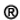 Account Maintenance Fee:    Employer Paid   Employee Paid Flex HealthEquityAccount Maintenance Fee:    Employer Paid   Employee Paid  HealthEquity HSA BankAccount Maintenance Fee:    Employer Paid   Employee Paid  HSA Bank  Other HSA Vendor / None(Select this option if using an HSA vendor other than above or are not offering an employer sponsored HSA vendor.)  Other FSA Vendor / None(Select this option if using an FSA vendor other than above or are not offering an employer sponsored FSA.)Section 5- Ancillary Products    A.      Dental Products    A.      Dental Products    A.      Dental Products    A.      Dental ProductsBlue Care DentalBlue Care DentalBlue Care DentalBlue Care DentalBlue Care DentalBlue Care DentalBlue Care DentalBlue Care DentalBlue Care DentalBlue Care DentalBlue Care DentalBlue Care DentalPlan Pairings (Groups 10+ enrolled)Plan Pairings (Groups 10+ enrolled)Plan Pairings (Groups 10+ enrolled)Plan Pairings (Groups 10+ enrolled)Plan Pairings (Groups 10+ enrolled)Plan Pairings (Groups 10+ enrolled)Plan Pairings (Groups 10+ enrolled)Participation RequirementsParticipation RequirementsParticipation RequirementsParticipation RequirementsParticipation RequirementsContributory GroupAny one contributory high option can be paired with any one contributory low option.  Exceptions: DILHM57 can be paired with DILHR33.  DILHM42 can be paired with any contributory plan.Contributory GroupAny one contributory high option can be paired with any one contributory low option.  Exceptions: DILHM57 can be paired with DILHR33.  DILHM42 can be paired with any contributory plan.Contributory GroupAny one contributory high option can be paired with any one contributory low option.  Exceptions: DILHM57 can be paired with DILHR33.  DILHM42 can be paired with any contributory plan.VoluntaryAny one voluntary high option can be paired with any voluntary low option.  Voluntary plans and contributory plans may not be offered together.  DILHM59 can be paired with DILHR43.DILHM46 can be paired with anyvoluntary plan.VoluntaryAny one voluntary high option can be paired with any voluntary low option.  Voluntary plans and contributory plans may not be offered together.  DILHM59 can be paired with DILHR43.DILHM46 can be paired with anyvoluntary plan.VoluntaryAny one voluntary high option can be paired with any voluntary low option.  Voluntary plans and contributory plans may not be offered together.  DILHM59 can be paired with DILHR43.DILHM46 can be paired with anyvoluntary plan.VoluntaryAny one voluntary high option can be paired with any voluntary low option.  Voluntary plans and contributory plans may not be offered together.  DILHM59 can be paired with DILHR43.DILHM46 can be paired with anyvoluntary plan.Contributory Group>70% Participation >50% Employer contributionContributory Group>70% Participation >50% Employer contributionContributory Group>70% Participation >50% Employer contributionVoluntary>25% Participation Employers are not required to contribute to Voluntary Dental plans Voluntary>25% Participation Employers are not required to contribute to Voluntary Dental plans IL Plan IDPlan TypeDeductible (In/Out)(3x Family Limit)Annual Benefit MaxAnnual Benefit MaxOut-of-Network Reimb.CoinsuranceCoinsuranceCoinsuranceCoinsuranceOrtho Life MaximumAllocationIL Plan IDPlan TypeDeductible (In/Out)(3x Family Limit)Annual Benefit MaxAnnual Benefit MaxOut-of-Network Reimb.In-Network(Class I/ II/ III/ IV)In-Network(Class I/ II/ III/ IV)Out-of-Network(Class I/ II/ III/ IV)Out-of-Network(Class I/ II/ III/ IV)Ortho Life MaximumAllocationContributory Group*2Contributory Group*2Contributory Group*2Contributory Group*2Contributory Group*2Contributory Group*2Contributory Group*2Contributory Group*2Contributory Group*2Contributory Group*2Contributory Group*2Contributory Group*2 DILHR30Passive$25/$25$5000$500090th R&C100%/80%/50%/50%100%/80%/50%/50%100%/80%/50%/50%100%/80%/50%/50%$2000High DILHR31Passive$25/$25$3000$300090th R&C100%/80%/50%/50%100%/80%/50%/50%100%/80%/50%/50%100%/80%/50%/50%$2000High DILHR32Passive$50/$50$2000$200090th R&C100%/80%/50%/50%100%/80%/50%/50%100%/80%/50%/50%100%/80%/50%/50%$2000High DILHR33 Passive$50/$50$1500$150090th R&C100%/80%/50%/50%100%/80%/50%/50%100%/80%/50%/50%100%/80%/50%/50%$1500High DILHR34Active$50/$75$1500/$1000$1500/$100090th R&C100%/80%/50%/50%100%/80%/50%/50%80%/60%/50%/50%80%/60%/50%/50%$1000High DILHR35Active$0/$0$2000$200090th R&C100%/90%/60%/50%100%/90%/60%/50%100%/80%/50%/50%100%/80%/50%/50%$2000High DILLR36Passive$50/$50$1000$100090th R&C100%/80%/50%/NA100%/80%/50%/NA100%/80%/50%/NA100%/80%/50%/NANALow DILLR37Passive$75/$75$1000$100090th R&C90%/70%/50%/NA90%/70%/50%/NA90%/70%/50%/NA90%/70%/50%/NANALow DILHM38Passive$50/$50$1000$1000MAC100%/80%/50%/50%100%/80%/50%/50%100%/80%/50%/50%100%/80%/50%/50%$1000High DILHM40Active$50/$50$1500/$1000$1500/$1000MAC100%/80%/50%/NA100%/80%/50%/NA80%/60%/40%/NA80%/60%/40%/NANAHigh DILLM41Active$75/$75$1000$1000MAC90%/70%/50%/NA90%/70%/50%/NA70%/50%/30%/NA70%/50%/30%/NANALow DILHM42Passive$25/$75$750$750MAC100%/80%*3/NA/NA100%/80%*3/NA/NA100%/80%*3/NA/NA100%/80%*3/NA/NANAHigh DILHR50Passive$50/$50$1500$150090th R&C100%/80%/50%/NA100%/80%/50%/NA100%/80%/50%/NA100%/80%/50%/NANAHigh DILLM51Passive$50/$50$1000$1000MAC100%/80%/50%/50%100%/80%/50%/50%100%/80%/50%/50%100%/80%/50%/50%$1000Low DILHM57Passive$50/$50$1500$1500MAC100%/100%/60%/50%100%/100%/60%/50%100%/100%/60%/50%100%/100%/60%/50%$1500High DILLR58*4Passive$50/$50$1000$100090th R&C100%/80%/50%/50%100%/80%/50%/50%100%/80%/50%/50%100%/80%/50%/50%$1000LowVoluntary*2Voluntary*2Voluntary*2Voluntary*2Voluntary*2Voluntary*2Voluntary*2Voluntary*2Voluntary*2Voluntary*2Voluntary*2Voluntary*2 DILHR43*1Passive$50/$50$1500$150090th R&C100%/80%/50%/50%100%/80%/50%/50%100%/80%/50%/50%100%/80%/50%/50%$1500High DILHM44*1Active$50/$50$1500/$1000$1500/$1000MAC100%/80%/50%/NA100%/80%/50%/NA80%/60%/40%/NA80%/60%/40%/NANAHigh DILHR45*1Active$25/$75$2000$200090th R&C100%/90%/60%/50%100%/90%/60%/50%100%/80%50%/50%100%/80%50%/50%$2000High DILHM46Passive$25/$75$750$750MAC100%/80%*3/NA/NA100%/80%*3/NA/NA100%/80%*3/NA/NA100%/80%*3/NA/NANAHigh DILLM49*1Passive$50/$50$1000$1000MAC100%/80%/50%/NA100%/80%/50%/NA100%/80%/50%/NA100%/80%/50%/NANALow DILHR52*1Passive$50/$50$1000$100090th R&C100%/80%/50%/50%100%/80%/50%/50%100%/80%/50%/50%100%/80%/50%/50%$1000High DILHR53*1Passive$50/$50$1500$150090th R&C100%/80%/50%/NA100%/80%/50%/NA100%/80%/50%/NA100%/80%/50%/NANAHigh DILLR54*1Passive$50/$50$1000$100090th R&C100%/80%/50%/NA100%/80%/50%/NA100%/80%/50%/NA100%/80%/50%/NANALow DILLM55*1Passive$50/$50$1000$1000MAC100%/80%/50%/50%100%/80%/50%/50%100%/80%/50%/50%100%/80%/50%/50%$1000Low DILLM56*1Active$50/$100$750$750MAC100%/80%/50%/NA100%/80%/50%/NA100%/50%/50%/NA100%/50%/50%/NANALow DILHM59*1Passive$50/$50$1500$1500MAC100%/100%/60%/50%100%/100%/60%/50%100%/100%/60%/50%100%/100%/60%/50%$1500High DILLR60*1*4Passive$50/$50$1000$100090th R&C100%/80%/50%/50%100%/80%/50%/50%100%/80%/50%/50%100%/80%/50%/50%$1000LowCoinsurance Type - I: Exams/Cleanings/X-Rays (both High & Low Coverage).Coinsurance Type - II: Fillings/Non-Surgical Perio/Non-Surgical Extractions (both High & Low), Endo/Perio/Oral Surgery (High).Coinsurance Type - III: Inlays/Onlays/Crowns/Dentures (both High & Low), Endo/Perio/Oral Surgery (Low).Coinsurance Type - IV: Ortho (both High & Low Coverage).R&C: Reasonable & Customary - Out-of-pocket cost may be greater because Non-Contracting Dentists have not entered into a contract with BCBSIL to accept any Allowable Amount determination as payment in full for Eligible Dental ExpensesMAC:  Out-of-pocket cost may be greater because Non-Contracting Dentists have not entered into a contract with BCBSIL to accept he maximum Allowable amount paid to Contracting Dentist as payment in full for Eligible Dental Expenses.Passive: Plans have the same benefits In and Out of NetworkActive:  Plans have a richer In Network Benefit*1 Waiting Period 12 month applicable for Surgical Perio/Major Restorative/Prosthodontics/Misc Rest & Prosth Services.*2 Waived Deductible applies to all Class I services and plans include 3x Family Deductible Limit.*3 Only Basic Restorative Services are covered.*4 Preventive/Diagnostic services do not count toward annual max.Coinsurance Type - I: Exams/Cleanings/X-Rays (both High & Low Coverage).Coinsurance Type - II: Fillings/Non-Surgical Perio/Non-Surgical Extractions (both High & Low), Endo/Perio/Oral Surgery (High).Coinsurance Type - III: Inlays/Onlays/Crowns/Dentures (both High & Low), Endo/Perio/Oral Surgery (Low).Coinsurance Type - IV: Ortho (both High & Low Coverage).R&C: Reasonable & Customary - Out-of-pocket cost may be greater because Non-Contracting Dentists have not entered into a contract with BCBSIL to accept any Allowable Amount determination as payment in full for Eligible Dental ExpensesMAC:  Out-of-pocket cost may be greater because Non-Contracting Dentists have not entered into a contract with BCBSIL to accept he maximum Allowable amount paid to Contracting Dentist as payment in full for Eligible Dental Expenses.Passive: Plans have the same benefits In and Out of NetworkActive:  Plans have a richer In Network Benefit*1 Waiting Period 12 month applicable for Surgical Perio/Major Restorative/Prosthodontics/Misc Rest & Prosth Services.*2 Waived Deductible applies to all Class I services and plans include 3x Family Deductible Limit.*3 Only Basic Restorative Services are covered.*4 Preventive/Diagnostic services do not count toward annual max.Coinsurance Type - I: Exams/Cleanings/X-Rays (both High & Low Coverage).Coinsurance Type - II: Fillings/Non-Surgical Perio/Non-Surgical Extractions (both High & Low), Endo/Perio/Oral Surgery (High).Coinsurance Type - III: Inlays/Onlays/Crowns/Dentures (both High & Low), Endo/Perio/Oral Surgery (Low).Coinsurance Type - IV: Ortho (both High & Low Coverage).R&C: Reasonable & Customary - Out-of-pocket cost may be greater because Non-Contracting Dentists have not entered into a contract with BCBSIL to accept any Allowable Amount determination as payment in full for Eligible Dental ExpensesMAC:  Out-of-pocket cost may be greater because Non-Contracting Dentists have not entered into a contract with BCBSIL to accept he maximum Allowable amount paid to Contracting Dentist as payment in full for Eligible Dental Expenses.Passive: Plans have the same benefits In and Out of NetworkActive:  Plans have a richer In Network Benefit*1 Waiting Period 12 month applicable for Surgical Perio/Major Restorative/Prosthodontics/Misc Rest & Prosth Services.*2 Waived Deductible applies to all Class I services and plans include 3x Family Deductible Limit.*3 Only Basic Restorative Services are covered.*4 Preventive/Diagnostic services do not count toward annual max.Coinsurance Type - I: Exams/Cleanings/X-Rays (both High & Low Coverage).Coinsurance Type - II: Fillings/Non-Surgical Perio/Non-Surgical Extractions (both High & Low), Endo/Perio/Oral Surgery (High).Coinsurance Type - III: Inlays/Onlays/Crowns/Dentures (both High & Low), Endo/Perio/Oral Surgery (Low).Coinsurance Type - IV: Ortho (both High & Low Coverage).R&C: Reasonable & Customary - Out-of-pocket cost may be greater because Non-Contracting Dentists have not entered into a contract with BCBSIL to accept any Allowable Amount determination as payment in full for Eligible Dental ExpensesMAC:  Out-of-pocket cost may be greater because Non-Contracting Dentists have not entered into a contract with BCBSIL to accept he maximum Allowable amount paid to Contracting Dentist as payment in full for Eligible Dental Expenses.Passive: Plans have the same benefits In and Out of NetworkActive:  Plans have a richer In Network Benefit*1 Waiting Period 12 month applicable for Surgical Perio/Major Restorative/Prosthodontics/Misc Rest & Prosth Services.*2 Waived Deductible applies to all Class I services and plans include 3x Family Deductible Limit.*3 Only Basic Restorative Services are covered.*4 Preventive/Diagnostic services do not count toward annual max.Coinsurance Type - I: Exams/Cleanings/X-Rays (both High & Low Coverage).Coinsurance Type - II: Fillings/Non-Surgical Perio/Non-Surgical Extractions (both High & Low), Endo/Perio/Oral Surgery (High).Coinsurance Type - III: Inlays/Onlays/Crowns/Dentures (both High & Low), Endo/Perio/Oral Surgery (Low).Coinsurance Type - IV: Ortho (both High & Low Coverage).R&C: Reasonable & Customary - Out-of-pocket cost may be greater because Non-Contracting Dentists have not entered into a contract with BCBSIL to accept any Allowable Amount determination as payment in full for Eligible Dental ExpensesMAC:  Out-of-pocket cost may be greater because Non-Contracting Dentists have not entered into a contract with BCBSIL to accept he maximum Allowable amount paid to Contracting Dentist as payment in full for Eligible Dental Expenses.Passive: Plans have the same benefits In and Out of NetworkActive:  Plans have a richer In Network Benefit*1 Waiting Period 12 month applicable for Surgical Perio/Major Restorative/Prosthodontics/Misc Rest & Prosth Services.*2 Waived Deductible applies to all Class I services and plans include 3x Family Deductible Limit.*3 Only Basic Restorative Services are covered.*4 Preventive/Diagnostic services do not count toward annual max.Coinsurance Type - I: Exams/Cleanings/X-Rays (both High & Low Coverage).Coinsurance Type - II: Fillings/Non-Surgical Perio/Non-Surgical Extractions (both High & Low), Endo/Perio/Oral Surgery (High).Coinsurance Type - III: Inlays/Onlays/Crowns/Dentures (both High & Low), Endo/Perio/Oral Surgery (Low).Coinsurance Type - IV: Ortho (both High & Low Coverage).R&C: Reasonable & Customary - Out-of-pocket cost may be greater because Non-Contracting Dentists have not entered into a contract with BCBSIL to accept any Allowable Amount determination as payment in full for Eligible Dental ExpensesMAC:  Out-of-pocket cost may be greater because Non-Contracting Dentists have not entered into a contract with BCBSIL to accept he maximum Allowable amount paid to Contracting Dentist as payment in full for Eligible Dental Expenses.Passive: Plans have the same benefits In and Out of NetworkActive:  Plans have a richer In Network Benefit*1 Waiting Period 12 month applicable for Surgical Perio/Major Restorative/Prosthodontics/Misc Rest & Prosth Services.*2 Waived Deductible applies to all Class I services and plans include 3x Family Deductible Limit.*3 Only Basic Restorative Services are covered.*4 Preventive/Diagnostic services do not count toward annual max.Coinsurance Type - I: Exams/Cleanings/X-Rays (both High & Low Coverage).Coinsurance Type - II: Fillings/Non-Surgical Perio/Non-Surgical Extractions (both High & Low), Endo/Perio/Oral Surgery (High).Coinsurance Type - III: Inlays/Onlays/Crowns/Dentures (both High & Low), Endo/Perio/Oral Surgery (Low).Coinsurance Type - IV: Ortho (both High & Low Coverage).R&C: Reasonable & Customary - Out-of-pocket cost may be greater because Non-Contracting Dentists have not entered into a contract with BCBSIL to accept any Allowable Amount determination as payment in full for Eligible Dental ExpensesMAC:  Out-of-pocket cost may be greater because Non-Contracting Dentists have not entered into a contract with BCBSIL to accept he maximum Allowable amount paid to Contracting Dentist as payment in full for Eligible Dental Expenses.Passive: Plans have the same benefits In and Out of NetworkActive:  Plans have a richer In Network Benefit*1 Waiting Period 12 month applicable for Surgical Perio/Major Restorative/Prosthodontics/Misc Rest & Prosth Services.*2 Waived Deductible applies to all Class I services and plans include 3x Family Deductible Limit.*3 Only Basic Restorative Services are covered.*4 Preventive/Diagnostic services do not count toward annual max.Coinsurance Type - I: Exams/Cleanings/X-Rays (both High & Low Coverage).Coinsurance Type - II: Fillings/Non-Surgical Perio/Non-Surgical Extractions (both High & Low), Endo/Perio/Oral Surgery (High).Coinsurance Type - III: Inlays/Onlays/Crowns/Dentures (both High & Low), Endo/Perio/Oral Surgery (Low).Coinsurance Type - IV: Ortho (both High & Low Coverage).R&C: Reasonable & Customary - Out-of-pocket cost may be greater because Non-Contracting Dentists have not entered into a contract with BCBSIL to accept any Allowable Amount determination as payment in full for Eligible Dental ExpensesMAC:  Out-of-pocket cost may be greater because Non-Contracting Dentists have not entered into a contract with BCBSIL to accept he maximum Allowable amount paid to Contracting Dentist as payment in full for Eligible Dental Expenses.Passive: Plans have the same benefits In and Out of NetworkActive:  Plans have a richer In Network Benefit*1 Waiting Period 12 month applicable for Surgical Perio/Major Restorative/Prosthodontics/Misc Rest & Prosth Services.*2 Waived Deductible applies to all Class I services and plans include 3x Family Deductible Limit.*3 Only Basic Restorative Services are covered.*4 Preventive/Diagnostic services do not count toward annual max.Coinsurance Type - I: Exams/Cleanings/X-Rays (both High & Low Coverage).Coinsurance Type - II: Fillings/Non-Surgical Perio/Non-Surgical Extractions (both High & Low), Endo/Perio/Oral Surgery (High).Coinsurance Type - III: Inlays/Onlays/Crowns/Dentures (both High & Low), Endo/Perio/Oral Surgery (Low).Coinsurance Type - IV: Ortho (both High & Low Coverage).R&C: Reasonable & Customary - Out-of-pocket cost may be greater because Non-Contracting Dentists have not entered into a contract with BCBSIL to accept any Allowable Amount determination as payment in full for Eligible Dental ExpensesMAC:  Out-of-pocket cost may be greater because Non-Contracting Dentists have not entered into a contract with BCBSIL to accept he maximum Allowable amount paid to Contracting Dentist as payment in full for Eligible Dental Expenses.Passive: Plans have the same benefits In and Out of NetworkActive:  Plans have a richer In Network Benefit*1 Waiting Period 12 month applicable for Surgical Perio/Major Restorative/Prosthodontics/Misc Rest & Prosth Services.*2 Waived Deductible applies to all Class I services and plans include 3x Family Deductible Limit.*3 Only Basic Restorative Services are covered.*4 Preventive/Diagnostic services do not count toward annual max.Coinsurance Type - I: Exams/Cleanings/X-Rays (both High & Low Coverage).Coinsurance Type - II: Fillings/Non-Surgical Perio/Non-Surgical Extractions (both High & Low), Endo/Perio/Oral Surgery (High).Coinsurance Type - III: Inlays/Onlays/Crowns/Dentures (both High & Low), Endo/Perio/Oral Surgery (Low).Coinsurance Type - IV: Ortho (both High & Low Coverage).R&C: Reasonable & Customary - Out-of-pocket cost may be greater because Non-Contracting Dentists have not entered into a contract with BCBSIL to accept any Allowable Amount determination as payment in full for Eligible Dental ExpensesMAC:  Out-of-pocket cost may be greater because Non-Contracting Dentists have not entered into a contract with BCBSIL to accept he maximum Allowable amount paid to Contracting Dentist as payment in full for Eligible Dental Expenses.Passive: Plans have the same benefits In and Out of NetworkActive:  Plans have a richer In Network Benefit*1 Waiting Period 12 month applicable for Surgical Perio/Major Restorative/Prosthodontics/Misc Rest & Prosth Services.*2 Waived Deductible applies to all Class I services and plans include 3x Family Deductible Limit.*3 Only Basic Restorative Services are covered.*4 Preventive/Diagnostic services do not count toward annual max.Coinsurance Type - I: Exams/Cleanings/X-Rays (both High & Low Coverage).Coinsurance Type - II: Fillings/Non-Surgical Perio/Non-Surgical Extractions (both High & Low), Endo/Perio/Oral Surgery (High).Coinsurance Type - III: Inlays/Onlays/Crowns/Dentures (both High & Low), Endo/Perio/Oral Surgery (Low).Coinsurance Type - IV: Ortho (both High & Low Coverage).R&C: Reasonable & Customary - Out-of-pocket cost may be greater because Non-Contracting Dentists have not entered into a contract with BCBSIL to accept any Allowable Amount determination as payment in full for Eligible Dental ExpensesMAC:  Out-of-pocket cost may be greater because Non-Contracting Dentists have not entered into a contract with BCBSIL to accept he maximum Allowable amount paid to Contracting Dentist as payment in full for Eligible Dental Expenses.Passive: Plans have the same benefits In and Out of NetworkActive:  Plans have a richer In Network Benefit*1 Waiting Period 12 month applicable for Surgical Perio/Major Restorative/Prosthodontics/Misc Rest & Prosth Services.*2 Waived Deductible applies to all Class I services and plans include 3x Family Deductible Limit.*3 Only Basic Restorative Services are covered.*4 Preventive/Diagnostic services do not count toward annual max.Coinsurance Type - I: Exams/Cleanings/X-Rays (both High & Low Coverage).Coinsurance Type - II: Fillings/Non-Surgical Perio/Non-Surgical Extractions (both High & Low), Endo/Perio/Oral Surgery (High).Coinsurance Type - III: Inlays/Onlays/Crowns/Dentures (both High & Low), Endo/Perio/Oral Surgery (Low).Coinsurance Type - IV: Ortho (both High & Low Coverage).R&C: Reasonable & Customary - Out-of-pocket cost may be greater because Non-Contracting Dentists have not entered into a contract with BCBSIL to accept any Allowable Amount determination as payment in full for Eligible Dental ExpensesMAC:  Out-of-pocket cost may be greater because Non-Contracting Dentists have not entered into a contract with BCBSIL to accept he maximum Allowable amount paid to Contracting Dentist as payment in full for Eligible Dental Expenses.Passive: Plans have the same benefits In and Out of NetworkActive:  Plans have a richer In Network Benefit*1 Waiting Period 12 month applicable for Surgical Perio/Major Restorative/Prosthodontics/Misc Rest & Prosth Services.*2 Waived Deductible applies to all Class I services and plans include 3x Family Deductible Limit.*3 Only Basic Restorative Services are covered.*4 Preventive/Diagnostic services do not count toward annual max.Standalone VisionYes Yes Yes Yes Yes Yes Yes No No No No No No No No Standalone Vision PlansStandalone Vision PlansStandalone Vision PlansStandalone Vision PlansStandalone Vision PlansStandalone Vision PlansStandalone Vision PlansStandalone Vision PlansStandalone Vision PlansStandalone Vision PlansStandalone Vision PlansStandalone Vision PlansStandalone Vision PlansStandalone Vision PlansStandalone Vision PlansStandalone Vision PlansPlan Name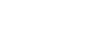 Frequency 
Eye/Lens/FrameFrequency 
Eye/Lens/FrameLens CopayAllowance 
(Frame & Contacts)Allowance 
(Frame & Contacts)Allowance 
(Frame & Contacts)Allowance 
(Frame & Contacts)Funded 
Fit and Follow upFunded 
Fit and Follow upFunded 
Standard ProgressiveFunded 
Standard ProgressiveFunded 
Scratch CoatingFunded
Kids PolycarbFunded
Kids PolycarbFunded
Kids PolycarbBasic Standalone VisionBasic Standalone VisionBasic Standalone VisionBasic Standalone VisionBasic Standalone VisionBasic Standalone VisionBasic Standalone VisionBasic Standalone VisionBasic Standalone VisionBasic Standalone VisionBasic Standalone VisionBasic Standalone VisionBasic Standalone VisionBasic Standalone VisionBasic Standalone VisionBasic Standalone Vision Plan 112/12/2412/12/24$25$100$100$100$100NoNoNoNoNoNoNoNo Plan 212/12/2412/12/24$10$130$130$130$130NoNoNoNoYesNoNoNo Plan 312/12/2412/12/24$10$130$130$130$130YesYesNoNoYesNoNoNo Plan 412/12/1212/12/12$10$130$130$130$130NoNoNoNoYesNoNoNo Plan 512/12/2412/12/24$10$150$150$150$150NoNoNoNoYesNoNoNo Plan 612/12/1212/12/12$10$150$150$150$150NoNoNoNoYesNoNoNo Plan 712/12/1212/12/12$10$150$150$150$150NoNoYesYesYesNoNoNo Plan 812/12/2412/12/24$25$130$130$130$130NoNoNoNoYesNoNoNo Plan 912/12/2412/12/24$25$ 150$ 150$ 150$ 150NoNoNoNoYesNoNoNo Plan 1012/12/1212/12/12$25$150$150$150$150NoNoNoNoYesNoNoNoVoluntary Standalone Vision Voluntary Standalone Vision Voluntary Standalone Vision Voluntary Standalone Vision Voluntary Standalone Vision Voluntary Standalone Vision Voluntary Standalone Vision Voluntary Standalone Vision Voluntary Standalone Vision Voluntary Standalone Vision Voluntary Standalone Vision Voluntary Standalone Vision Voluntary Standalone Vision Voluntary Standalone Vision Voluntary Standalone Vision Voluntary Standalone Vision  Plan 112/12/2412/12/24$25$100$100$100$100NoNoNoNoNoNoNoNo Plan 212/12/2412/12/24$10$130$130$130$130NoNoNoNoYesNoNoNo Plan 312/12/2412/12/24$10$130$130$130$130YesYesNoNoYesNoNoNo Plan 412/12/1212/12/12$10$130$130$130$130NoNoNoNoYesNoNoNo Plan 512/12/2412/12/24$10$150$150$150$150NoNoNoNoYesNoNoNo Plan 612/12/1212/12/12$10$150$150$150$150NoNoNoNoYesNoNoNo Plan 712/12/1212/12/12$10$150$150$150$150NoNoYesYesYesNoNoNo Plan 812/12/2412/12/24$25$130$130$130$130NoNoNoNoYesNoNoNo Plan 912/12/2412/12/24$25$150$150$150$150NoNoNoNoYesNoNoNo Plan 1012/12/1212/12/12$25$150$150$150$150NoNoNoNoYesNoNoNoIf Life is a desired benefit, the Group Term Life product must be selected to also select Dependent Life and Supplemental Life.If Life is a desired benefit, the Group Term Life product must be selected to also select Dependent Life and Supplemental Life.If Life is a desired benefit, the Group Term Life product must be selected to also select Dependent Life and Supplemental Life.If Life is a desired benefit, the Group Term Life product must be selected to also select Dependent Life and Supplemental Life.If Life is a desired benefit, the Group Term Life product must be selected to also select Dependent Life and Supplemental Life.If Life is a desired benefit, the Group Term Life product must be selected to also select Dependent Life and Supplemental Life.If Life is a desired benefit, the Group Term Life product must be selected to also select Dependent Life and Supplemental Life.If Life is a desired benefit, the Group Term Life product must be selected to also select Dependent Life and Supplemental Life.If Life is a desired benefit, the Group Term Life product must be selected to also select Dependent Life and Supplemental Life.If Life is a desired benefit, the Group Term Life product must be selected to also select Dependent Life and Supplemental Life.If Life is a desired benefit, the Group Term Life product must be selected to also select Dependent Life and Supplemental Life.If Life is a desired benefit, the Group Term Life product must be selected to also select Dependent Life and Supplemental Life.If Life is a desired benefit, the Group Term Life product must be selected to also select Dependent Life and Supplemental Life.If Life is a desired benefit, the Group Term Life product must be selected to also select Dependent Life and Supplemental Life.If Life is a desired benefit, the Group Term Life product must be selected to also select Dependent Life and Supplemental Life.If Life is a desired benefit, the Group Term Life product must be selected to also select Dependent Life and Supplemental Life.Group Term Life / Accidental Death & Dismemberment (AD&D)Yes Yes Yes Yes Yes Yes Yes No No No No No No No No Group Term Life / Accidental Death & Dismemberment (AD&D) PlansGroup Term Life / Accidental Death & Dismemberment (AD&D) PlansGroup Term Life / Accidental Death & Dismemberment (AD&D) PlansGroup Term Life / Accidental Death & Dismemberment (AD&D) PlansGroup Term Life / Accidental Death & Dismemberment (AD&D) PlansGroup Term Life / Accidental Death & Dismemberment (AD&D) PlansGroup Term Life / Accidental Death & Dismemberment (AD&D) PlansGroup Term Life / Accidental Death & Dismemberment (AD&D) PlansGroup Term Life / Accidental Death & Dismemberment (AD&D) PlansGroup Term Life / Accidental Death & Dismemberment (AD&D) PlansGroup Term Life / Accidental Death & Dismemberment (AD&D) PlansGroup Term Life / Accidental Death & Dismemberment (AD&D) PlansGroup Term Life / Accidental Death & Dismemberment (AD&D) PlansGroup Term Life / Accidental Death & Dismemberment (AD&D) PlansGroup Term Life / Accidental Death & Dismemberment (AD&D) PlansGroup Term Life / Accidental Death & Dismemberment (AD&D) PlansPlan NamePlan BenefitPlan BenefitPlan BenefitPlan BenefitPlan BenefitPlan BenefitPlan BenefitBenefit MaximumAge ReductionAge ReductionAge ReductionAge ReductionAge ReductionAge ReductionAge Reduction Plan 1$15,000$15,000$15,000$15,000$15,000$15,000$15,000N/A35% at 65 / 50% at 7035% at 65 / 50% at 7035% at 65 / 50% at 7035% at 65 / 50% at 7035% at 65 / 50% at 7035% at 65 / 50% at 7035% at 65 / 50% at 70 Plan 2$25,000$25,000$25,000$25,000$25,000$25,000$25,000N/A35% at 65 / 50% at 7035% at 65 / 50% at 7035% at 65 / 50% at 7035% at 65 / 50% at 7035% at 65 / 50% at 7035% at 65 / 50% at 7035% at 65 / 50% at 70 Plan 3$50,000$50,000$50,000$50,000$50,000$50,000$50,000N/A35% at 65 / 50% at 7035% at 65 / 50% at 7035% at 65 / 50% at 7035% at 65 / 50% at 7035% at 65 / 50% at 7035% at 65 / 50% at 7035% at 65 / 50% at 70 Plan 4$100,000$100,000$100,000$100,000$100,000$100,000$100,000N/A35% at 65 / 50% at 7035% at 65 / 50% at 7035% at 65 / 50% at 7035% at 65 / 50% at 7035% at 65 / 50% at 7035% at 65 / 50% at 7035% at 65 / 50% at 70 Plan 51 x Salary1 x Salary1 x Salary1 x Salary1 x Salary1 x Salary1 x Salary$150,00035% at 65 / 50% at 7035% at 65 / 50% at 7035% at 65 / 50% at 7035% at 65 / 50% at 7035% at 65 / 50% at 7035% at 65 / 50% at 7035% at 65 / 50% at 70 Plan 62 x Salary2 x Salary2 x Salary2 x Salary2 x Salary2 x Salary2 x Salary$200,00035% at 65 / 50% at 7035% at 65 / 50% at 7035% at 65 / 50% at 7035% at 65 / 50% at 7035% at 65 / 50% at 7035% at 65 / 50% at 7035% at 65 / 50% at 70Dependent Basic Life PlansDependent Basic Life PlansDependent Basic Life PlansDependent Basic Life PlansDependent Basic Life PlansDependent Basic Life PlansDependent Basic Life PlansDependent Basic Life PlansDependent Basic Life PlansDependent Basic Life PlansDependent Basic Life PlansDependent Basic Life PlansDependent Basic Life PlansDependent Basic Life PlansDependent Basic Life PlansDependent Basic Life PlansPlan NamePlan BenefitPlan BenefitPlan BenefitPlan BenefitPlan BenefitPlan BenefitPlan BenefitBenefit MaximumBenefit MaximumBenefit MaximumBenefit MaximumBenefit MaximumBenefit MaximumBenefit MaximumBenefit Maximum Plan 1$10,000 Spouse / $5,000 Child$10,000 Spouse / $5,000 Child$10,000 Spouse / $5,000 Child$10,000 Spouse / $5,000 Child$10,000 Spouse / $5,000 Child$10,000 Spouse / $5,000 Child$10,000 Spouse / $5,000 Child$10,000 Spouse / $5,000 Child$10,000 Spouse / $5,000 Child$10,000 Spouse / $5,000 Child$10,000 Spouse / $5,000 Child$10,000 Spouse / $5,000 Child$10,000 Spouse / $5,000 Child$10,000 Spouse / $5,000 Child$10,000 Spouse / $5,000 ChildSupplemental Life PlansSupplemental Life PlansSupplemental Life PlansSupplemental Life PlansSupplemental Life PlansSupplemental Life PlansSupplemental Life PlansSupplemental Life PlansSupplemental Life PlansSupplemental Life PlansSupplemental Life PlansSupplemental Life PlansSupplemental Life PlansSupplemental Life PlansSupplemental Life PlansSupplemental Life PlansPlan NamePlan BenefitPlan BenefitPlan BenefitPlan BenefitPlan BenefitPlan BenefitPlan BenefitBenefit MaximumBenefit MaximumBenefit MaximumBenefit MaximumBenefit MaximumBenefit MaximumBenefit MaximumBenefit Maximum Plan 1Employee / Spouse / ChildEmployee / Spouse / ChildEmployee / Spouse / ChildEmployee / Spouse / ChildEmployee / Spouse / ChildEmployee / Spouse / ChildEmployee / Spouse / Child$500,000 Employee / $150,000 Spouse / $10,000 Child$500,000 Employee / $150,000 Spouse / $10,000 Child$500,000 Employee / $150,000 Spouse / $10,000 Child$500,000 Employee / $150,000 Spouse / $10,000 Child$500,000 Employee / $150,000 Spouse / $10,000 Child$500,000 Employee / $150,000 Spouse / $10,000 Child$500,000 Employee / $150,000 Spouse / $10,000 Child$500,000 Employee / $150,000 Spouse / $10,000 ChildShort-Term DisabilityYes Yes Yes Yes Yes Yes Yes No No No No No No No No Short-Term Disability PlansShort-Term Disability PlansShort-Term Disability PlansShort-Term Disability PlansShort-Term Disability PlansShort-Term Disability PlansShort-Term Disability PlansShort-Term Disability PlansShort-Term Disability PlansShort-Term Disability PlansShort-Term Disability PlansShort-Term Disability PlansShort-Term Disability PlansShort-Term Disability PlansShort-Term Disability PlansShort-Term Disability PlansPlan NamePlan BenefitPlan BenefitPlan BenefitPlan BenefitPlan BenefitPlan BenefitPlan BenefitElimination Period (Days)Injury / SicknessMaximum Benefit Duration (Weeks)Maximum Benefit Duration (Weeks)Maximum Benefit Duration (Weeks)Maximum Benefit Duration (Weeks)Maximum Benefit Duration (Weeks)Maximum Benefit Duration (Weeks)Maximum Benefit Duration (Weeks)Basic Short-Term DisabilityBasic Short-Term DisabilityBasic Short-Term DisabilityBasic Short-Term DisabilityBasic Short-Term DisabilityBasic Short-Term DisabilityBasic Short-Term DisabilityBasic Short-Term DisabilityBasic Short-Term DisabilityBasic Short-Term DisabilityBasic Short-Term DisabilityBasic Short-Term DisabilityBasic Short-Term DisabilityBasic Short-Term DisabilityBasic Short-Term DisabilityBasic Short-Term Disability Plan 160% salary weekly max $75060% salary weekly max $75060% salary weekly max $75060% salary weekly max $75060% salary weekly max $75060% salary weekly max $75060% salary weekly max $7500/713131313131313 Plan 260% salary weekly max $75060% salary weekly max $75060% salary weekly max $75060% salary weekly max $75060% salary weekly max $75060% salary weekly max $75060% salary weekly max $7500/726262626262626 Plan 360% salary weekly max $75060% salary weekly max $75060% salary weekly max $75060% salary weekly max $75060% salary weekly max $75060% salary weekly max $75060% salary weekly max $7507/713131313131313 Plan 460% salary weekly max $75060% salary weekly max $75060% salary weekly max $75060% salary weekly max $75060% salary weekly max $75060% salary weekly max $75060% salary weekly max $7507/726262626262626 Plan 560% salary weekly max $75060% salary weekly max $75060% salary weekly max $75060% salary weekly max $75060% salary weekly max $75060% salary weekly max $75060% salary weekly max $75014/1413131313131313 Plan 660% salary weekly max $75060% salary weekly max $75060% salary weekly max $75060% salary weekly max $75060% salary weekly max $75060% salary weekly max $75060% salary weekly max $75014/1426262626262626 Plan 760% salary weekly max $1,00060% salary weekly max $1,00060% salary weekly max $1,00060% salary weekly max $1,00060% salary weekly max $1,00060% salary weekly max $1,00060% salary weekly max $1,0000/713131313131313 Plan 860% salary weekly max $1,00060% salary weekly max $1,00060% salary weekly max $1,00060% salary weekly max $1,00060% salary weekly max $1,00060% salary weekly max $1,00060% salary weekly max $1,0000/726262626262626 Plan 960% salary weekly max $1,00060% salary weekly max $1,00060% salary weekly max $1,00060% salary weekly max $1,00060% salary weekly max $1,00060% salary weekly max $1,00060% salary weekly max $1,0007/713131313131313 Plan 1060% salary weekly max $1,00060% salary weekly max $1,00060% salary weekly max $1,00060% salary weekly max $1,00060% salary weekly max $1,00060% salary weekly max $1,00060% salary weekly max $1,0007/726262626262626 Plan 1160% salary weekly max $1,00060% salary weekly max $1,00060% salary weekly max $1,00060% salary weekly max $1,00060% salary weekly max $1,00060% salary weekly max $1,00060% salary weekly max $1,00014/1413131313131313 Plan 1260% salary weekly max $1,00060% salary weekly max $1,00060% salary weekly max $1,00060% salary weekly max $1,00060% salary weekly max $1,00060% salary weekly max $1,00060% salary weekly max $1,00014/1426262626262626 Plan 1360% salary weekly max $1,50060% salary weekly max $1,50060% salary weekly max $1,50060% salary weekly max $1,50060% salary weekly max $1,50060% salary weekly max $1,50060% salary weekly max $1,5000/713131313131313 Plan 1460% salary weekly max $1,50060% salary weekly max $1,50060% salary weekly max $1,50060% salary weekly max $1,50060% salary weekly max $1,50060% salary weekly max $1,50060% salary weekly max $1,5000/726262626262626 Plan 1560% salary weekly max $1,50060% salary weekly max $1,50060% salary weekly max $1,50060% salary weekly max $1,50060% salary weekly max $1,50060% salary weekly max $1,50060% salary weekly max $1,5007/713131313131313 Plan 1660% salary weekly max $1,50060% salary weekly max $1,50060% salary weekly max $1,50060% salary weekly max $1,50060% salary weekly max $1,50060% salary weekly max $1,50060% salary weekly max $1,5007/726262626262626 Plan 1760% salary weekly max $1,50060% salary weekly max $1,50060% salary weekly max $1,50060% salary weekly max $1,50060% salary weekly max $1,50060% salary weekly max $1,50060% salary weekly max $1,50014/1413131313131313 Plan 1860% salary weekly max $1,50060% salary weekly max $1,50060% salary weekly max $1,50060% salary weekly max $1,50060% salary weekly max $1,50060% salary weekly max $1,50060% salary weekly max $1,50014/1426262626262626* Only available for 10-50 lives* Only available for 10-50 lives* Only available for 10-50 lives* Only available for 10-50 lives* Only available for 10-50 lives* Only available for 10-50 lives* Only available for 10-50 lives* Only available for 10-50 lives* Only available for 10-50 lives* Only available for 10-50 lives* Only available for 10-50 lives* Only available for 10-50 lives* Only available for 10-50 lives* Only available for 10-50 lives* Only available for 10-50 lives* Only available for 10-50 livesVoluntary Short-Term DisabilityVoluntary Short-Term DisabilityVoluntary Short-Term DisabilityVoluntary Short-Term DisabilityVoluntary Short-Term DisabilityVoluntary Short-Term DisabilityVoluntary Short-Term DisabilityVoluntary Short-Term DisabilityVoluntary Short-Term DisabilityVoluntary Short-Term DisabilityVoluntary Short-Term DisabilityVoluntary Short-Term DisabilityVoluntary Short-Term DisabilityVoluntary Short-Term DisabilityVoluntary Short-Term DisabilityVoluntary Short-Term Disability Plan 160% salary weekly max $75060% salary weekly max $75060% salary weekly max $75060% salary weekly max $75060% salary weekly max $75060% salary weekly max $75060% salary weekly max $7500/713131313131313 Plan 260% salary weekly max $75060% salary weekly max $75060% salary weekly max $75060% salary weekly max $75060% salary weekly max $75060% salary weekly max $75060% salary weekly max $7500/726262626262626 Plan 360% salary weekly max $75060% salary weekly max $75060% salary weekly max $75060% salary weekly max $75060% salary weekly max $75060% salary weekly max $75060% salary weekly max $7507/713131313131313 Plan 460% salary weekly max $75060% salary weekly max $75060% salary weekly max $75060% salary weekly max $75060% salary weekly max $75060% salary weekly max $75060% salary weekly max $7507/726262626262626 Plan 560% salary weekly max $75060% salary weekly max $75060% salary weekly max $75060% salary weekly max $75060% salary weekly max $75060% salary weekly max $75060% salary weekly max $75014/1413131313131313 Plan 660% salary weekly max $75060% salary weekly max $75060% salary weekly max $75060% salary weekly max $75060% salary weekly max $75060% salary weekly max $75060% salary weekly max $75014/1426262626262626 Plan 760% salary weekly max $1,00060% salary weekly max $1,00060% salary weekly max $1,00060% salary weekly max $1,00060% salary weekly max $1,00060% salary weekly max $1,00060% salary weekly max $1,0000/713131313131313 Plan 860% salary weekly max $1,00060% salary weekly max $1,00060% salary weekly max $1,00060% salary weekly max $1,00060% salary weekly max $1,00060% salary weekly max $1,00060% salary weekly max $1,0000/726262626262626 Plan 960% salary weekly max $1,00060% salary weekly max $1,00060% salary weekly max $1,00060% salary weekly max $1,00060% salary weekly max $1,00060% salary weekly max $1,00060% salary weekly max $1,0007/713131313131313 Plan 1060% salary weekly max $1,00060% salary weekly max $1,00060% salary weekly max $1,00060% salary weekly max $1,00060% salary weekly max $1,00060% salary weekly max $1,00060% salary weekly max $1,0007/726262626262626 Plan 1160% salary weekly max $1,00060% salary weekly max $1,00060% salary weekly max $1,00060% salary weekly max $1,00060% salary weekly max $1,00060% salary weekly max $1,00060% salary weekly max $1,00014/1413131313131313 Plan 1260% salary weekly max $1,00060% salary weekly max $1,00060% salary weekly max $1,00060% salary weekly max $1,00060% salary weekly max $1,00060% salary weekly max $1,00060% salary weekly max $1,00014/1426262626262626 Plan 13*60% salary weekly max $1,50060% salary weekly max $1,50060% salary weekly max $1,50060% salary weekly max $1,50060% salary weekly max $1,50060% salary weekly max $1,50060% salary weekly max $1,5000/713131313131313 Plan 14*60% salary weekly max $1,50060% salary weekly max $1,50060% salary weekly max $1,50060% salary weekly max $1,50060% salary weekly max $1,50060% salary weekly max $1,50060% salary weekly max $1,5000/726262626262626 Plan 15*60% salary weekly max $1,50060% salary weekly max $1,50060% salary weekly max $1,50060% salary weekly max $1,50060% salary weekly max $1,50060% salary weekly max $1,50060% salary weekly max $1,5007/713131313131313 Plan 16*60% salary weekly max $1,50060% salary weekly max $1,50060% salary weekly max $1,50060% salary weekly max $1,50060% salary weekly max $1,50060% salary weekly max $1,50060% salary weekly max $1,5007/726262626262626 Plan 17*60% salary weekly max $1,50060% salary weekly max $1,50060% salary weekly max $1,50060% salary weekly max $1,50060% salary weekly max $1,50060% salary weekly max $1,50060% salary weekly max $1,50014/1413131313131313 Plan 18*60% salary weekly max $1,50060% salary weekly max $1,50060% salary weekly max $1,50060% salary weekly max $1,50060% salary weekly max $1,50060% salary weekly max $1,50060% salary weekly max $1,50014/1426262626262626Long-Term DisabilityYes Yes Yes Yes Yes Yes Yes No No No No No No No No Long-Term Disability PlansLong-Term Disability PlansLong-Term Disability PlansLong-Term Disability PlansLong-Term Disability PlansLong-Term Disability PlansLong-Term Disability PlansLong-Term Disability PlansLong-Term Disability PlansLong-Term Disability PlansLong-Term Disability PlansLong-Term Disability PlansLong-Term Disability PlansLong-Term Disability PlansLong-Term Disability PlansLong-Term Disability PlansPlan NamePlan BenefitPlan BenefitPlan BenefitPlan BenefitPlan BenefitPlan BenefitPlan BenefitElimination Period (Days)Maximum Benefit DurationMaximum Benefit DurationMaximum Benefit DurationMaximum Benefit DurationMaximum Benefit DurationMaximum Benefit DurationMaximum Benefit DurationBasic Long-Term Disability Basic Long-Term Disability Basic Long-Term Disability Basic Long-Term Disability Basic Long-Term Disability Basic Long-Term Disability Basic Long-Term Disability Basic Long-Term Disability Basic Long-Term Disability Basic Long-Term Disability Basic Long-Term Disability Basic Long-Term Disability Basic Long-Term Disability Basic Long-Term Disability Basic Long-Term Disability Basic Long-Term Disability  Plan 160% salary monthly max $3,50060% salary monthly max $3,50060% salary monthly max $3,50060% salary monthly max $3,50060% salary monthly max $3,50060% salary monthly max $3,50060% salary monthly max $3,50090SSNRASSNRASSNRASSNRASSNRASSNRASSNRA Plan 260% salary monthly max $3,50060% salary monthly max $3,50060% salary monthly max $3,50060% salary monthly max $3,50060% salary monthly max $3,50060% salary monthly max $3,50060% salary monthly max $3,500905 Years5 Years5 Years5 Years5 Years5 Years5 Years Plan 360% salary monthly max $3,50060% salary monthly max $3,50060% salary monthly max $3,50060% salary monthly max $3,50060% salary monthly max $3,50060% salary monthly max $3,50060% salary monthly max $3,500180SSNRASSNRASSNRASSNRASSNRASSNRASSNRA Plan 460% salary monthly max $3,50060% salary monthly max $3,50060% salary monthly max $3,50060% salary monthly max $3,50060% salary monthly max $3,50060% salary monthly max $3,50060% salary monthly max $3,5001805 Years5 Years5 Years5 Years5 Years5 Years5 Years Plan 560% salary monthly max $6,00060% salary monthly max $6,00060% salary monthly max $6,00060% salary monthly max $6,00060% salary monthly max $6,00060% salary monthly max $6,00060% salary monthly max $6,00090SSNRASSNRASSNRASSNRASSNRASSNRASSNRA Plan 660% salary monthly max $6,00060% salary monthly max $6,00060% salary monthly max $6,00060% salary monthly max $6,00060% salary monthly max $6,00060% salary monthly max $6,00060% salary monthly max $6,000905 Years5 Years5 Years5 Years5 Years5 Years5 Years Plan 760% salary monthly max $6,00060% salary monthly max $6,00060% salary monthly max $6,00060% salary monthly max $6,00060% salary monthly max $6,00060% salary monthly max $6,00060% salary monthly max $6,000180SSNRASSNRASSNRASSNRASSNRASSNRASSNRA Plan 860% salary monthly max $6,00060% salary monthly max $6,00060% salary monthly max $6,00060% salary monthly max $6,00060% salary monthly max $6,00060% salary monthly max $6,00060% salary monthly max $6,0001805 Years5 Years5 Years5 Years5 Years5 Years5 YearsVoluntary Long-Term DisabilityVoluntary Long-Term DisabilityVoluntary Long-Term DisabilityVoluntary Long-Term DisabilityVoluntary Long-Term DisabilityVoluntary Long-Term DisabilityVoluntary Long-Term DisabilityVoluntary Long-Term DisabilityVoluntary Long-Term DisabilityVoluntary Long-Term DisabilityVoluntary Long-Term DisabilityVoluntary Long-Term DisabilityVoluntary Long-Term DisabilityVoluntary Long-Term DisabilityVoluntary Long-Term DisabilityVoluntary Long-Term Disability Plan 160% salary monthly max $6,00060% salary monthly max $6,00060% salary monthly max $6,00060% salary monthly max $6,00060% salary monthly max $6,00060% salary monthly max $6,00060% salary monthly max $6,00090SSNRASSNRASSNRASSNRASSNRASSNRASSNRA Plan 260% salary monthly max $6,00060% salary monthly max $6,00060% salary monthly max $6,00060% salary monthly max $6,00060% salary monthly max $6,00060% salary monthly max $6,00060% salary monthly max $6,000905 Years5 Years5 Years5 Years5 Years5 Years5 Years Plan 360% salary monthly max $6,00060% salary monthly max $6,00060% salary monthly max $6,00060% salary monthly max $6,00060% salary monthly max $6,00060% salary monthly max $6,00060% salary monthly max $6,000180SSNRASSNRASSNRASSNRASSNRASSNRASSNRA Plan 460% salary monthly max $6,00060% salary monthly max $6,00060% salary monthly max $6,00060% salary monthly max $6,00060% salary monthly max $6,00060% salary monthly max $6,00060% salary monthly max $6,0001805 Years5 Years5 Years5 Years5 Years5 Years5 YearsCritical IllnessYes Yes Yes Yes Yes Yes Yes No No No No No No No No Critical Illness PlansCritical Illness PlansCritical Illness PlansCritical Illness PlansCritical Illness PlansCritical Illness PlansCritical Illness PlansCritical Illness PlansCritical Illness PlansCritical Illness PlansCritical Illness PlansCritical Illness PlansCritical Illness PlansCritical Illness PlansCritical Illness PlansCritical Illness PlansPlan NamePlan BenefitPlan BenefitPlan BenefitPlan BenefitPlan BenefitPlan BenefitPlan BenefitBenefit MaximumBenefit MaximumBenefit MaximumBenefit MaximumBenefit MaximumBenefit MaximumBenefit MaximumBenefit MaximumBasic Critical Illness	Basic Critical Illness	Basic Critical Illness	Basic Critical Illness	Basic Critical Illness	Basic Critical Illness	Basic Critical Illness	Basic Critical Illness	Basic Critical Illness	Basic Critical Illness	Basic Critical Illness	Basic Critical Illness	Basic Critical Illness	Basic Critical Illness	Basic Critical Illness	Basic Critical Illness	 Plan 1$5,000 Employee / $2,500 Spouse / $2,500 Child$5,000 Employee / $2,500 Spouse / $2,500 Child$5,000 Employee / $2,500 Spouse / $2,500 Child$5,000 Employee / $2,500 Spouse / $2,500 Child$5,000 Employee / $2,500 Spouse / $2,500 Child$5,000 Employee / $2,500 Spouse / $2,500 Child$5,000 Employee / $2,500 Spouse / $2,500 ChildUp to 3 times benefit amountUp to 3 times benefit amountUp to 3 times benefit amountUp to 3 times benefit amountUp to 3 times benefit amountUp to 3 times benefit amountUp to 3 times benefit amountUp to 3 times benefit amount Plan 2$10,000 Employee / $5,000 Spouse / $2,500 Child$10,000 Employee / $5,000 Spouse / $2,500 Child$10,000 Employee / $5,000 Spouse / $2,500 Child$10,000 Employee / $5,000 Spouse / $2,500 Child$10,000 Employee / $5,000 Spouse / $2,500 Child$10,000 Employee / $5,000 Spouse / $2,500 Child$10,000 Employee / $5,000 Spouse / $2,500 ChildUp to 3 times benefit amountUp to 3 times benefit amountUp to 3 times benefit amountUp to 3 times benefit amountUp to 3 times benefit amountUp to 3 times benefit amountUp to 3 times benefit amountUp to 3 times benefit amount Plan 3$10,000 Employee / $2,500 Spouse / $2,500 Child$10,000 Employee / $2,500 Spouse / $2,500 Child$10,000 Employee / $2,500 Spouse / $2,500 Child$10,000 Employee / $2,500 Spouse / $2,500 Child$10,000 Employee / $2,500 Spouse / $2,500 Child$10,000 Employee / $2,500 Spouse / $2,500 Child$10,000 Employee / $2,500 Spouse / $2,500 ChildUp to 3 times benefit amountUp to 3 times benefit amountUp to 3 times benefit amountUp to 3 times benefit amountUp to 3 times benefit amountUp to 3 times benefit amountUp to 3 times benefit amountUp to 3 times benefit amountVoluntary Critical IllnessVoluntary Critical IllnessVoluntary Critical IllnessVoluntary Critical IllnessVoluntary Critical IllnessVoluntary Critical IllnessVoluntary Critical IllnessVoluntary Critical IllnessVoluntary Critical IllnessVoluntary Critical IllnessVoluntary Critical IllnessVoluntary Critical IllnessVoluntary Critical IllnessVoluntary Critical IllnessVoluntary Critical IllnessVoluntary Critical Illness Plan 1$5,000 Employee / $2,500 Spouse / $2,500 Child$5,000 Employee / $2,500 Spouse / $2,500 Child$5,000 Employee / $2,500 Spouse / $2,500 Child$5,000 Employee / $2,500 Spouse / $2,500 Child$5,000 Employee / $2,500 Spouse / $2,500 Child$5,000 Employee / $2,500 Spouse / $2,500 Child$5,000 Employee / $2,500 Spouse / $2,500 ChildUp to 3 times benefit amountUp to 3 times benefit amountUp to 3 times benefit amountUp to 3 times benefit amountUp to 3 times benefit amountUp to 3 times benefit amountUp to 3 times benefit amountUp to 3 times benefit amount Plan 2$10,000 Employee / $5,000 Spouse / $2,500 Child$10,000 Employee / $5,000 Spouse / $2,500 Child$10,000 Employee / $5,000 Spouse / $2,500 Child$10,000 Employee / $5,000 Spouse / $2,500 Child$10,000 Employee / $5,000 Spouse / $2,500 Child$10,000 Employee / $5,000 Spouse / $2,500 Child$10,000 Employee / $5,000 Spouse / $2,500 ChildUp to 3 times benefit amountUp to 3 times benefit amountUp to 3 times benefit amountUp to 3 times benefit amountUp to 3 times benefit amountUp to 3 times benefit amountUp to 3 times benefit amountUp to 3 times benefit amount Plan 3$10,000 Employee / $2,500 Spouse / $2,500 Child$10,000 Employee / $2,500 Spouse / $2,500 Child$10,000 Employee / $2,500 Spouse / $2,500 Child$10,000 Employee / $2,500 Spouse / $2,500 Child$10,000 Employee / $2,500 Spouse / $2,500 Child$10,000 Employee / $2,500 Spouse / $2,500 Child$10,000 Employee / $2,500 Spouse / $2,500 ChildUp to 3 times benefit amountUp to 3 times benefit amountUp to 3 times benefit amountUp to 3 times benefit amountUp to 3 times benefit amountUp to 3 times benefit amountUp to 3 times benefit amountUp to 3 times benefit amountAccidentYes Yes Yes Yes Yes Yes Yes No No No No No No No No Accident PlansAccident PlansAccident PlansAccident PlansAccident PlansAccident PlansAccident PlansAccident PlansAccident PlansAccident PlansAccident PlansAccident PlansAccident PlansAccident PlansAccident PlansAccident PlansPlan NameBenefit DescriptionBenefit DescriptionBenefit DescriptionBenefit DescriptionBenefit Description24-hour coverage24-hour coverage24-hour coverageBenefit CoverageBenefit CoverageBenefit CoverageBenefit CoverageBenefit CoverageWellnessWellnessBasic AccidentBasic AccidentBasic AccidentBasic AccidentBasic AccidentBasic AccidentBasic AccidentBasic AccidentBasic AccidentBasic AccidentBasic AccidentBasic AccidentBasic AccidentBasic AccidentBasic AccidentBasic Accident Plan 1Benefit for treatment and injuries due to an accidentBenefit for treatment and injuries due to an accidentBenefit for treatment and injuries due to an accidentBenefit for treatment and injuries due to an accidentBenefit for treatment and injuries due to an accidentNoNoNoEmergency Room - $75 / Hospital Confinement - $150 / Ground Ambulance - $200Emergency Room - $75 / Hospital Confinement - $150 / Ground Ambulance - $200Emergency Room - $75 / Hospital Confinement - $150 / Ground Ambulance - $200Emergency Room - $75 / Hospital Confinement - $150 / Ground Ambulance - $200Emergency Room - $75 / Hospital Confinement - $150 / Ground Ambulance - $200$40$40 Plan 2Benefit for treatment and injuries due to an accidentBenefit for treatment and injuries due to an accidentBenefit for treatment and injuries due to an accidentBenefit for treatment and injuries due to an accidentBenefit for treatment and injuries due to an accidentNoNoNoEmergency room - $150 / Hospital confinement - $250 / Ground Ambulance - $200Emergency room - $150 / Hospital confinement - $250 / Ground Ambulance - $200Emergency room - $150 / Hospital confinement - $250 / Ground Ambulance - $200Emergency room - $150 / Hospital confinement - $250 / Ground Ambulance - $200Emergency room - $150 / Hospital confinement - $250 / Ground Ambulance - $200$50$50 Plan 1 – 24 HrBenefit for treatment and injuries due to an accidentBenefit for treatment and injuries due to an accidentBenefit for treatment and injuries due to an accidentBenefit for treatment and injuries due to an accidentBenefit for treatment and injuries due to an accidentYesYesYesEmergency Room - $75 / Hospital Confinement - $150 / Ground Ambulance - $200Emergency Room - $75 / Hospital Confinement - $150 / Ground Ambulance - $200Emergency Room - $75 / Hospital Confinement - $150 / Ground Ambulance - $200Emergency Room - $75 / Hospital Confinement - $150 / Ground Ambulance - $200Emergency Room - $75 / Hospital Confinement - $150 / Ground Ambulance - $200$40$40 Plan 2 – 24 HrBenefit for treatment and injuries due to an accidentBenefit for treatment and injuries due to an accidentBenefit for treatment and injuries due to an accidentBenefit for treatment and injuries due to an accidentBenefit for treatment and injuries due to an accidentYesYesYesEmergency room - $150 / Hospital confinement - $250 / Ground Ambulance - $200Emergency room - $150 / Hospital confinement - $250 / Ground Ambulance - $200Emergency room - $150 / Hospital confinement - $250 / Ground Ambulance - $200Emergency room - $150 / Hospital confinement - $250 / Ground Ambulance - $200Emergency room - $150 / Hospital confinement - $250 / Ground Ambulance - $200$50$50 Smart Plan 1Benefits for treatment due to an accidentBenefits for treatment due to an accidentBenefits for treatment due to an accidentBenefits for treatment due to an accidentBenefits for treatment due to an accidentNoNoNoEmergency Room - $175 / Hospital Confinement - $200 / Ground Ambulance - $400Emergency Room - $175 / Hospital Confinement - $200 / Ground Ambulance - $400Emergency Room - $175 / Hospital Confinement - $200 / Ground Ambulance - $400Emergency Room - $175 / Hospital Confinement - $200 / Ground Ambulance - $400Emergency Room - $175 / Hospital Confinement - $200 / Ground Ambulance - $400$0$0 Smart Plan 2Benefits for treatment due to an accidentBenefits for treatment due to an accidentBenefits for treatment due to an accidentBenefits for treatment due to an accidentBenefits for treatment due to an accidentNoNoNoEmergency Room - $200 / Hospital Confinement - $300 / Ground Ambulance - $400Emergency Room - $200 / Hospital Confinement - $300 / Ground Ambulance - $400Emergency Room - $200 / Hospital Confinement - $300 / Ground Ambulance - $400Emergency Room - $200 / Hospital Confinement - $300 / Ground Ambulance - $400Emergency Room - $200 / Hospital Confinement - $300 / Ground Ambulance - $400$0$0 Smart Plan 1 – 24 HrBenefits for treatment due to an accidentBenefits for treatment due to an accidentBenefits for treatment due to an accidentBenefits for treatment due to an accidentBenefits for treatment due to an accidentYesYesYesEmergency Room - $175 / Hospital Confinement - $200 / Ground Ambulance - $400Emergency Room - $175 / Hospital Confinement - $200 / Ground Ambulance - $400Emergency Room - $175 / Hospital Confinement - $200 / Ground Ambulance - $400Emergency Room - $175 / Hospital Confinement - $200 / Ground Ambulance - $400Emergency Room - $175 / Hospital Confinement - $200 / Ground Ambulance - $400$0$0 Smart Plan 2 – 24 HrBenefits for treatment due to an accidentBenefits for treatment due to an accidentBenefits for treatment due to an accidentBenefits for treatment due to an accidentBenefits for treatment due to an accidentYesYesYesEmergency Room - $200 / Hospital Confinement - $300 / Ground Ambulance - $400Emergency Room - $200 / Hospital Confinement - $300 / Ground Ambulance - $400Emergency Room - $200 / Hospital Confinement - $300 / Ground Ambulance - $400Emergency Room - $200 / Hospital Confinement - $300 / Ground Ambulance - $400Emergency Room - $200 / Hospital Confinement - $300 / Ground Ambulance - $400$0$0Voluntary AccidentVoluntary AccidentVoluntary AccidentVoluntary AccidentVoluntary AccidentVoluntary AccidentVoluntary AccidentVoluntary AccidentVoluntary AccidentVoluntary AccidentVoluntary AccidentVoluntary AccidentVoluntary AccidentVoluntary AccidentVoluntary AccidentVoluntary Accident Plan 1Benefit for treatment and injuries due to an accidentBenefit for treatment and injuries due to an accidentBenefit for treatment and injuries due to an accidentBenefit for treatment and injuries due to an accidentNoNoNoNoEmergency Room - $75 / Hospital Confinement - $150 / Ground Ambulance - $200Emergency Room - $75 / Hospital Confinement - $150 / Ground Ambulance - $200Emergency Room - $75 / Hospital Confinement - $150 / Ground Ambulance - $200Emergency Room - $75 / Hospital Confinement - $150 / Ground Ambulance - $200Emergency Room - $75 / Hospital Confinement - $150 / Ground Ambulance - $200Emergency Room - $75 / Hospital Confinement - $150 / Ground Ambulance - $200$40 Plan 2Benefit for treatment and injuries due to an accidentBenefit for treatment and injuries due to an accidentBenefit for treatment and injuries due to an accidentBenefit for treatment and injuries due to an accidentNoNoNoNoEmergency room - $150 / Hospital confinement - $250 / Ground Ambulance - $200Emergency room - $150 / Hospital confinement - $250 / Ground Ambulance - $200Emergency room - $150 / Hospital confinement - $250 / Ground Ambulance - $200Emergency room - $150 / Hospital confinement - $250 / Ground Ambulance - $200Emergency room - $150 / Hospital confinement - $250 / Ground Ambulance - $200Emergency room - $150 / Hospital confinement - $250 / Ground Ambulance - $200$50 Plan 1 – 24 HrBenefit for treatment and injuries due to an accidentBenefit for treatment and injuries due to an accidentBenefit for treatment and injuries due to an accidentBenefit for treatment and injuries due to an accidentYesYesYesYesEmergency Room - $75 / Hospital Confinement - $150 / Ground Ambulance - $200Emergency Room - $75 / Hospital Confinement - $150 / Ground Ambulance - $200Emergency Room - $75 / Hospital Confinement - $150 / Ground Ambulance - $200Emergency Room - $75 / Hospital Confinement - $150 / Ground Ambulance - $200Emergency Room - $75 / Hospital Confinement - $150 / Ground Ambulance - $200Emergency Room - $75 / Hospital Confinement - $150 / Ground Ambulance - $200$40 Plan 2 – 24 HrBenefit for treatment and injuries due to an accidentBenefit for treatment and injuries due to an accidentBenefit for treatment and injuries due to an accidentBenefit for treatment and injuries due to an accidentYesYesYesYesEmergency room - $150 / Hospital confinement - $250 / Ground Ambulance - $200Emergency room - $150 / Hospital confinement - $250 / Ground Ambulance - $200Emergency room - $150 / Hospital confinement - $250 / Ground Ambulance - $200Emergency room - $150 / Hospital confinement - $250 / Ground Ambulance - $200Emergency room - $150 / Hospital confinement - $250 / Ground Ambulance - $200Emergency room - $150 / Hospital confinement - $250 / Ground Ambulance - $200$50 Smart Plan 1Benefits for treatment due to an accidentBenefits for treatment due to an accidentBenefits for treatment due to an accidentBenefits for treatment due to an accidentNoNoNoNoEmergency Room - $175 / Hospital Confinement - $200 / Ground Ambulance - $400Emergency Room - $175 / Hospital Confinement - $200 / Ground Ambulance - $400Emergency Room - $175 / Hospital Confinement - $200 / Ground Ambulance - $400Emergency Room - $175 / Hospital Confinement - $200 / Ground Ambulance - $400Emergency Room - $175 / Hospital Confinement - $200 / Ground Ambulance - $400Emergency Room - $175 / Hospital Confinement - $200 / Ground Ambulance - $400$0 Smart Plan 2Benefits for treatment due to an accidentBenefits for treatment due to an accidentBenefits for treatment due to an accidentBenefits for treatment due to an accidentNoNoNoNoEmergency Room - $200 / Hospital Confinement - $300 / Ground Ambulance - $400Emergency Room - $200 / Hospital Confinement - $300 / Ground Ambulance - $400Emergency Room - $200 / Hospital Confinement - $300 / Ground Ambulance - $400Emergency Room - $200 / Hospital Confinement - $300 / Ground Ambulance - $400Emergency Room - $200 / Hospital Confinement - $300 / Ground Ambulance - $400Emergency Room - $200 / Hospital Confinement - $300 / Ground Ambulance - $400$0 Smart Plan 1 – 24 HrBenefits for treatment due to an accidentBenefits for treatment due to an accidentBenefits for treatment due to an accidentBenefits for treatment due to an accidentYesYesYesYesEmergency Room - $175 / Hospital Confinement - $200 / Ground Ambulance - $400Emergency Room - $175 / Hospital Confinement - $200 / Ground Ambulance - $400Emergency Room - $175 / Hospital Confinement - $200 / Ground Ambulance - $400Emergency Room - $175 / Hospital Confinement - $200 / Ground Ambulance - $400Emergency Room - $175 / Hospital Confinement - $200 / Ground Ambulance - $400Emergency Room - $175 / Hospital Confinement - $200 / Ground Ambulance - $400$0 Smart Plan 2 – 24 HrBenefits for treatment due to an accidentBenefits for treatment due to an accidentBenefits for treatment due to an accidentBenefits for treatment due to an accidentYesYesYesYesEmergency Room - $200 / Hospital Confinement - $300 / Ground Ambulance - $400Emergency Room - $200 / Hospital Confinement - $300 / Ground Ambulance - $400Emergency Room - $200 / Hospital Confinement - $300 / Ground Ambulance - $400Emergency Room - $200 / Hospital Confinement - $300 / Ground Ambulance - $400Emergency Room - $200 / Hospital Confinement - $300 / Ground Ambulance - $400Emergency Room - $200 / Hospital Confinement - $300 / Ground Ambulance - $400$0ClassesClassesClassesClassesClassesClassesClassesClassesClassesClassesClassesClassesClassesClassesClassesClassesPlease complete this chart if Group Term Life, Short-Term Disability, or Long-Term Disability benefits vary by class Please complete this chart if Group Term Life, Short-Term Disability, or Long-Term Disability benefits vary by class Please complete this chart if Group Term Life, Short-Term Disability, or Long-Term Disability benefits vary by class Please complete this chart if Group Term Life, Short-Term Disability, or Long-Term Disability benefits vary by class Please complete this chart if Group Term Life, Short-Term Disability, or Long-Term Disability benefits vary by class Please complete this chart if Group Term Life, Short-Term Disability, or Long-Term Disability benefits vary by class Please complete this chart if Group Term Life, Short-Term Disability, or Long-Term Disability benefits vary by class Please complete this chart if Group Term Life, Short-Term Disability, or Long-Term Disability benefits vary by class Please complete this chart if Group Term Life, Short-Term Disability, or Long-Term Disability benefits vary by class Please complete this chart if Group Term Life, Short-Term Disability, or Long-Term Disability benefits vary by class Please complete this chart if Group Term Life, Short-Term Disability, or Long-Term Disability benefits vary by class Please complete this chart if Group Term Life, Short-Term Disability, or Long-Term Disability benefits vary by class Please complete this chart if Group Term Life, Short-Term Disability, or Long-Term Disability benefits vary by class Please complete this chart if Group Term Life, Short-Term Disability, or Long-Term Disability benefits vary by class Please complete this chart if Group Term Life, Short-Term Disability, or Long-Term Disability benefits vary by class Please complete this chart if Group Term Life, Short-Term Disability, or Long-Term Disability benefits vary by class Class Description Class Description Group Term Life / AD&DGroup Term Life / AD&DGroup Term Life / AD&DGroup Term Life / AD&DGroup Term Life / AD&DShort-Term DisabilityShort-Term DisabilityShort-Term DisabilityShort-Term DisabilityLong-Term Disability Long-Term Disability Long-Term Disability Long-Term Disability Long-Term Disability Section 6 - Additional Provisions:Section 6 - Additional Provisions:Section 6 - Additional Provisions:Use this section to indicate any other instruction or important information.Use this section to indicate any other instruction or important information.Section 7 - SignatureSection 7 - SignatureSignaturesSignaturesEmployer / Authorized Purchaser:      Title:       Date      Underwriter:      Title:       Date      